Město Litomyšl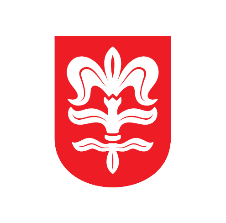 Zastupitelstvo městaO B E C N Ě    Z Á V A Z N Á   V Y H L Á Š K AM Ě S T A    L I T O M Y Š Lo nočním klidu v roce 2023Zastupitelstvo města Litomyšle se na svém zasedání dne 23.02. 2023 usnesením č. 40/23 usneslo vydat na základě ustanovení § 10 písm. b) a d) a ustanovení § 84 odst. 2 písm. h) zákona č. 128/2000 Sb., o obcích (obecní zřízení), ve znění pozdějších předpisů, a na základě ustanovení § 5 odst. 6 zákona č. 251/2016 Sb., o některých přestupcích, tuto obecně závaznou vyhlášku: Čl. 1PředmětPředmětem této obecně závazné vyhlášky je stanovení výjimečných případů, při nichž je doba nočního klidu vymezena dobou kratší než stanoví zákon nebo při nichž nemusí být doba nočního klidu dodržována.Čl. 2Doba nočního kliduDobou nočního klidu se rozumí doba od 22. do 06. hodiny.Čl. 3Stanovení výjimečného případu, při němž nemusí být doba nočního klidu dodržovánaDoba nočního klidu se nevymezuje v noci z 31. prosince 2023 na 1. ledna 2024.Čl. 4Stanovení výjimečných případů, při nichž je doba nočního klidu vymezena dobou kratší(1)	Doba nočního klidu se vymezuje od 24. do 06. hodiny v době konání těchto tradičních veřejně přístupných akcí v městské části Litomyšl – Město:a)	„Zahájení litomyšlské lázeňské sezóny“, pořádáno 26.- 30.04.2023, na Toulovcově náměstí, výjimka se vztahuje pro území uvedené v příloze č. 1, výjimka na noc z 29.04.2023 na 30.04.2023, výjimka na 1 noc, b)	„Gastronomické slavnosti Magdaleny Dobromily Rettigové“, pořádáno 19.- 21.05.2023, v horní části Smetanova náměstí, výjimka se vztahuje pro území uvedené v příloze č. 1, výjimka na noc z 20.05.2023 na 21.05.2023, výjimka na 1 noc,c)	„Opera pod májovým nebem“, pořádáno 28.05.2023, v dolní části Smetanova náměstí, výjimka se vztahuje pro území uvedené v příloze č. 1, výjimka na noc z 27.05.2023 na 28.05.2023, výjimka na 1 noc,d)	„Letní kino“, pořádáno v termínech 08.06.2023, 15.06.2023, 22.06.2023, 29.06.2023, 06.07.2023, 13.07.2023, 20.07.2023, 27.07.2023, 03.08.2023, 10.08.2023, 17.08.2023, 24.08.2023 a 31.08.2023, ve Sportovním areálu za sokolovnou, výjimka se vztahuje pro území uvedené v příloze č. 3, výjimka na 13 nocí,e)	významná nadregionální veřejně přístupná kulturní akce „Národní festival Smetanova Litomyšl“, pořádáno  15.06.- 02.07.2023, na území města Litomyšl, městská část Litomyšl – Město, výjimky na noc z 15.06.2023 na 16.06.2023, z 16.06.2023 na 17.06.2023, z 17.06.2023 na 18.06.2023, z 18.06.2023 na 19.06.2023, z 23.06.2023 na 24.06.2023, z 24.06.2023 na 25.06.2023, z 28.06.2023 na 29.06.2023, z 30.06.2023 na 01.07.2023, z 01.07.2023 na 02.07.2023 a z 02.07.2023 na 03.07.2023, výjimka se vztahuje pro území uvedené v příloze č. 1, výjimka na 10 nocí,f)   významná  nadregionální   veřejně   přístupná   kulturní   akce   „Národní  festival   Smetanova Litomyšl“, pořádáno  15.06.- 02.07.2023, na území města Litomyšl, městská část Litomyšl – Město, výjimky na noc z 15.06.2023 na 16.06.2023, z 16.06.2023 na 17.06.2023, z 17.06.2023 na 18.06.2023, z 18.06.2023 na 19.06.2023, z 23.06.2023 na 24.06.2023, z 24.06.2023 na 25.06.2023, z 28.06.2023 na 29.06.2023, z 30.06.2023 na 01.07.2023, z 01.07.2023 na 02.07.2023 a z 02.07.2023 na 03.07.2023, ve sportovním areálu na Černé hoře, výjimka se vztahuje pro území uvedené v příloze č. 4, výjimka na 10 nocí,g)	 „Toulovcovy prázdninové pátky“, pořádáno v měsících červenec a srpen roku 2023, každý pátek, na Toulovcově náměstí, výjimka se vztahuje pro území uvedené v příloze č. 1, výjimka vždy na noc z pátka na sobotu, výjimka na 8 nocí,h)	„Středa, hudby vám třeba“, pořádáno v měsících červenec a srpen roku 2023, každou středu, v parku u Smetanova domu, výjimka se vztahuje pro území uvedené v příloze č. 2, výjimka vždy na noc ze středy na čtvrtek, výjimka na 9 nocí,i)	„Burger Street Fest“, pořádáno o víkendu 15.- 16.07.2023, na Smetanově náměstí, výjimka se vztahuje pro území uvedené v příloze č. 1, výjimka na výjimka na noc z 14.07.2023 na 15.07.2023, z 15.07.2023 na 16.07.2023, z 16.07.2023 na 17.07.2023, výjimka na 3 noci,j)	 „Kinematograf bratří Čadíků“, pořádáno v měsíci srpnu roku 2023, v horní části Smetanova náměstí, výjimka se vztahuje pro území uvedené v příloze č. 1, výjimka na 6 nocí,k)	„Litomyšlský pivní festiválek“, pořádáno 05.08.2023, na Toulovcově náměstí, výjimka se vztahuje pro území uvedené v příloze č. 1, výjimka na noc z 05.08.2023 na 06.08.2023, výjimka na 1 noc,l)	 „Litomyšlské dny barokní tradice“, pořádáno 15.- 22.08.2023, různá místa v historické části města, výjimka se vztahuje pro území uvedené v příloze č. 1, výjimka na 3 noci,m)	„Festival Bez ambicí“, pořádáno 19.08.2023 nebo 26.08.2023, v parku u Smetanova domu a na parkovišti před MC Kotelna, výjimka se vztahuje pro území uvedené v příloze č. 2, výjimka na noc z 19.08.2023 na 20.08.2023, případně na noc z 26.08.2023 na 27.08.2023, výjimka na 1 noc,n)	„Litomyšlská Spacák párty,“ pořádáno 02.09.2023 v areálu Smetanova domu, výjimka se vztahuje pro území uvedené v příloze č. 2, výjimka na noc z 02.09.2023 na 03.09.2023, výjimka na 1 noc,o)	„Litomyšlské dvorky“, pořádáno 08.- 11.09.2023, různá místa v historické části města, vnitřní trakty obytných domů, výjimka se vztahuje pro území uvedené v příloze č. 1, výjimka na noc z 08.09.2023 na 09.09.2023 a na noc z 10.09.2023 na 11.09.2023, výjimka na 2 noci,p)	„Fish Fest“, pořádáno 09.09.2023, ve Sportovním areálu za sokolovnou, výjimka se vztahuje pro území uvedené v příloze č. 3, výjimka na noc z 11.09.2023 na 12.09.2023, výjimka na 1 noc,q) „Mladá Smetanova Litomyšl“, pořádáno 22.09.2023- 24.09.2023, v dolní části Smetanova náměstí, výjimka se vztahuje pro území uvedené v příloze č. 1, výjimka na noc z 23.09.2023 na 24.09.2023, výjimka na 1 noc,r)	Koncerty a divadla pořádané v areálu Státního zámku Litomyšl, pořádáno 29.07.2023, 12.08.2023, 24.08.2023, 31.08.2023 a 15.09.2023 výjimka se vztahuje pro území uvedené s příloze č. 1, výjimky na noc z 29.07.2023 na 30.07.2023, 12.08.2023 na 13.08.2023, 24.08.2023 na 25.08.2023, 31.08.2023 na  01.09.2023 a z 15.09.2023 na 16.09.2023,  výjimka na 5 nocí,s) „Litomyšlský vinný košt“ – festival chutí a vůní, pořádáno v sobotu 19.08.2023, v horní části Smetanova náměstí, výjimka se vztahuje pro území uvedené v příloze č. 1, výjimka na noc z 19. na 20.08.2023, výjimka na 1 noc.(2)	Doba nočního klidu se vymezuje od 04. do 06. hodiny, v době konání těchto tradičních veřejně přístupných akcí v ostatních částech města (mimo část města Litomyšl – Město): a)	akce „Pálení čarodějnic“, pořádáno dne 30.04.2023, výjimka se vztahuje na část města Kornice, výjimka na noc z 30.04.2023 na 01.05.2023, výjimka na 1 noc,b)  akce  „Pálení  čarodějnic“,  pořádáno  dne   30.04.2023,  výjimka  se  vztahuje  na  část  města Nedošín, výjimka na noc z 30.04.2023 na 01.05.2023, výjimka na 1 noc,b)	akce „Pálení čarodějnic“, pořádáno dne 30.04.2023, výjimka se vztahuje na část města Suchá, výjimka na noc z 30.04.2023 na 01.05.2023, výjimka na 1 nocc) akce „Nedošínská pouť“, pořádáno dne 17.06.2023, výjimka se vztahuje na část města Nedošín, výjimka na noc z 17.06.2023 na 18.06.2023, výjimka na 1 noc,d)	akce "Turnaj v kopané", pořádáno 24.06.2023, výjimka se vztahuje na část města Kornice, výjimka na noc z 24.06.2023 na 25.06.2023, výjimka na 1 noc,e)	akce „Kornická lávka“, pořádáno dne 15.07.2023, výjimka se vztahuje na část města Kornice, výjimka na noc z 15.07.2023 na 16.07.2023, výjimka na 1 noc,f)	akce „Pohodelský Minifest“, pořádáno 22.- 23.07.2023, výjimka se vztahuje na část města Pohodlí, výjimka na noc z 22.07.2023 na 23.07.2023, výjimka na 1 noc,g)	 akce „Loučení s létem“, pořádáno v měsíci srpnu roku 2023, výjimka se vztahuje na část města Kornice, výjimka na jednu noc ze soboty na neděli,h)  akce „Nedošínské posvícení“, pořádáno dne 02.09.2023, výjimka se vztahuje na část města Nedošín, výjimka na noc z 02.09.2023 na 03.09.2023, výjimka na 1 noc, i)  akce „Rozsvěcení vánočního stromečku“, pořádáno dne 25.11.2023, výjimka se vztahuje na část města Nedošín, výjimka na noc z 25.11.2023 na 26.11.2023, výjimka na 1 noc.(4)	Pokud není u pořádaných akcí uvedených v článku 4 odst. (1), (2) a (3) stanoven přesný termín pro stanovení výjimky, oznámí pořadatel na Městský úřad Litomyšl přesný termín konání akce, její časový harmonogram a osobu oprávněnou jednat za pořadatele (jméno, příjmení a kontaktní údaje), minimálně 14 dnů před pořádáním akce. Informace a termínu konání akce a stanovení výjimky zveřejní Městský úřad Litomyšl na úřední desce. Čl. 5Zrušovací ustanoveníZrušuje se obecně závazná vyhláška města Litomyšl č. 01/2022, o nočním klidu v roce 2022, vydaná Zastupitelstvem města Litomyšle ze dne 24.02.2022, usnesením č. 35/22.Čl. 6ÚčinnostTato obecně závazná vyhláška nabývá účinnosti počátkem patnáctého dne následujícího po dni jeho vyhlášení.Mgr. Daniel Brýdl, LL. M. v. r.                                                                                             Radomil Kašpar v. r. starosta města           	               		 	                                             místostarosta města